แนวปฏิบัติการเขียนเสนอโครงการประจำปีงบประมาณ พ.ศ. 2567(ฉบับปรับปรุง ณ วันที่  29 มกราคม 2567 )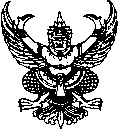                                                                                         บันทึกข้อความส่วนราชการ   หลักสูตร………………………….. สาขาวิชา……………………………. คณะวิทยาศาสตร์และเทคโนโลยี ที่   	วันที่   …………………………………………….เรื่อง  	ขออนุมัติโครงการและงบประมาณเรียน  	อธิการบดีมหาวิทยาลัยราชภัฏสงขลา1. เรื่องเดิม    		ตามที่หลักสูตร................................... สาขาวิชา....................... คณะวิทยาศาสตร์และเทคโนโลยี  ได้รับการจัดสรรงบประมาณเงิน............................... ประจำปีงบประมาณ พ.ศ. 2567 แผนงาน : ………………… ผลผลิต : ……………………………………………………. โครงการ................................................................................. กิจกรรมที่ ......................................... งบดำเนินงาน......... จำนวน............. บาท (............................บาทถ้วน)  นั้น  	         2. ข้อเท็จจริง   	หลักสูตร................................. สาขาวิชา.................................. คณะวิทยาศาสตร์และเทคโนโลยี         ได้กำหนดจัดโครงการ..................................................... ในวันที่ ..............................ณ..........................................  โดยมีวัตถุประสงค์เพื่อ................................................................................................................................................3. ข้อกฎหมาย/ระเบียบที่เกี่ยวข้อง3.1 	ระเบียบกระทรวงการคลัง ว่าด้วยการใช้จ่ายในการฝึกอบรม การจัดงาน และการประชุมระหว่างประเทศ พ.ศ. 2549 และที่แก้ไขเพิ่มเติม3.2 	ระเบียบมหาวิทยาลัยราชภัฏสงขลา ว่าด้วยการจ่ายเงินรายได้ในการจัดกิจกรรม
ทางวิชาการ พ.ศ. 25664. ข้อพิจารณา/ข้อเสนอแนะ          	ในการนี้จึงเรียนมาเพื่อขออนุมัติโครงการและงบประมาณโครงการ..................................... งบ........................... จำนวน  ............................ บาท  (...........................................................บาทถ้วน) 	จึงเรียนมาเพื่อโปรดพิจารณาอนุมัติ	           	(……………………………………………………..)ประธานกรรมการบริหารหลักสูตร………………………………. สาขาวิชา…………………………………โครงการประจำปีงบประมาณ พ.ศ. 2567ส่วนที่ 1 : ข้อมูลทั่วไปชื่อโครงการ 		ชื่อโครงการตามที่ได้รับอนุมัติตามแผนปฏิบัติงานและการใช้จ่ายงบประมาณ 2567 และตามด้วย รหัสโครงการจากระบบติดตามและประเมินผลแห่งชาติ  (มรภ.สข 0017-67-XXXX)	ภายใต้แผนงาน	แผนงานตามที่ได้รับอนุมัติตามแผนปฏิบัติงานและการใช้จ่ายงบประมาณ		หน่วยงานที่รับผิดชอบ หน่วยงานใหญ่ เช่น หลักสูตร............คณะวิทยาศาสตร์และเทคโนโลยี		   ลักษณะโครงการ    	เลือก 1 ลักษณะ ที่เหลือตัดออก		        โครงการที่ไม่ใช้งบประมาณ        โครงการที่ใช้งบประมาณรายจ่าย (แผ่นดิน)        โครงการที่ใช้งบประมาณเงินรายได้ (บ.กศ.)        โครงการที่ใช้งบประมาณเงินรายได้ (กศ.บป.)        โครงการที่ใช้งบประมาณอื่น ๆ ........................................................................วิธีการดำเนินงาน  	เลือก 1 วิธี ที่เหลือตัดออก		         ดำเนินการเอง          จัดจ้างสถานะโครงการ/การดำเนินงาน 	เลือก 1 สถานะ ที่เหลือตัดออก		         โครงการใหม่            โครงการต่อเนื่อง           โครงการเร่งด่วน        ส่วนที่ 2 : ความเชื่อมโยงกับแผนในระดับต่าง ๆ   (คลิกเพื่อดูความเชื่อมโยง) แผนระดับที่ 1ยุทธศาสตร์ชาติยุทธศาสตร์ชาติด้าน : ประเด็น :เป้าหมายที่ :แผนระดับที่ 2  แผนแม่บทภายใต้ยุทธศาสตร์ชาติ ประเด็น :แผนย่อย  :เป้าหมายแผนย่อย :แนวทางการพัฒนาภายใต้แผนย่อย :เป้าหมายของแผนแม่บทภายใต้ยุทธศาสตร์ชาติ :แผนพัฒนาเศรษฐกิจและสังคมแห่งชาติ ฉบับที่ 13 (พ.ศ. 2566-2570)  (คลิกเพื่อดูแผน)หมุดหมาย :เป้าหมายระดับหมุดหมาย :เป้าหมายหลัก :นโยบายรัฐบาล (คลิกเพื่อดู)	 นโยบายที่ :  กฎหมายที่เกี่ยวข้อง  ระเบียบกระทรวงการคลัง ว่าด้วยค่าใช้จ่ายในการฝึกอบรม การจัดงานและการประชุมระหว่างประเทศ พ.ศ. 2549 และที่แก้ไขเพิ่มเติมระเบียบมหาวิทยาลัยราชภัฏสงขลา ว่าด้วยการจ่ายเงินรายได้ในการจัดกิจกรรมทางวิชาการ พ.ศ. 2566แผนระดับที่ 3  แผนยุทธศาสตร์การพัฒนามหาวิทยาลัยราชภัฏสงขลา ระยะ 5 ปี (พ.ศ. 2566 – 2570) ฉบับทบทวนประจำปีงบประมาณ พ.ศ. 2567 (คลิกเพื่อดู)ประเด็นยุทธศาสตร์ที่  :Objective ที่ : Key Result ที่ :โปรแกรมที่ : แผนยุทธศาสตร์/แผนกลยุทธ์หน่วยงาน : แผนยุทธศาสตรการพัฒนา คณะวิทยาศาสตรและเทคโนโลยี มหาวิทยาลัยราชภัฏสงขลา ระยะ 5 ปี (พ.ศ. 2566 – 2570) ฉบับทบทวนประจำปีงบประมาณ        พ.ศ. 2567 (คลิกเพื่อดู)ประเด็นยุทธศาสตร์ที่  :Objective ที่ : Key Result ที่ :โปรแกรมที่ : ความสอดคล้องกับเป้าหมายการพัฒนาที่ยั่งยืน (Sustainable Development Goals: SDGs) เป้าหมายที่ 	เลือก 1 เป้าหมายที่สอดคล้องที่เหลือตัดออก		การมีส่วนร่วมของชุมชน/การสร้างเครือข่ายความร่วมมือ  (หากไม่มีตัดออก)1. ระบุพื้นที่/ชุมชนที่รับบริการ   .....................................................................2. ระบุเครือข่ายความร่วมมือ (หมายถึง มีการลงนามร่วมกันและมีกิจกรรมต่อเนื่อง) ......................................การสร้างชื่อเสียงและเกียรติภูมิของมหาวิทยาลัย  ระบุรายละเอียด........  (หากไม่มีตัดออก)เลือก 1 ระบบที่สอดคล้องที่เหลือตัดออกระบบการประกันคุณภาพการศึกษาภายในตามเกณฑ์คุณภาพการศึกษาเพื่อการดำเนินการที่เป็นเลิศ (EdPEx) ใช้สำหรับระดับคณะ  สำนัก/สถาบัน และมหาวิทยาลัยหมวดที่ .....................................................ข้อที่ ..........................................................ก (...) ........................................................................ระบบการประกันคุณภาพการศึกษาภายใน ตามเกณฑ์การประกันคุณภาพการศึกษาภายใน มหาวิทยาลัย
ราชภัฏสงขลา ระดับหลักสูตร ฉบับปรับปรุง พ.ศ. 2564องค์ประกอบ :ตัวบ่งขี้ :ระบบการประกันคุณภาพการศึกษาภายใน ระดับหลักสูตร ตามเกณฑ์ ASEAN University Network Quality Assurance (AUN-QA)Criteria………………………………….Requirement.....................................ส่วนที่ 3 : รายละเอียดแผนงาน/โครงการ/การดำเนินการ1.  หลักการและเหตุผล*           โดยย่อประมาณ 10 บรรทัด	2.  วัตถุประสงค์*     2.1  ตรงตามวัตถุประสงค์โครงการที่ได้รับการจัดสรรตามแผนปฏิบัติงานและการใช้จ่ายงบประมาณ พ.ศ. 25673.  เป้าหมาย*3.1 เป้าหมายเชิงผลผลิต (Output)        หมายถึง  ผลลัพธ์ที่เกิดขึ้นทันทีเมื่อจบโครงการ เช่น	     นักศึกษาได้รับความรู้เกี่ยวกับเรื่อง……………………………………………………นักศึกษาได้รับความรู้ความเข้าใจในการเตรียมความพร้อมเพื่อเข้าฝึกประสบการณ์วิชาชีพ	นักศึกษาที่ไปฝึกประสบการณ์ฯ ได้รับการประเมินผลจากการฝึกประสบการณ์ ฯ นักศึกษาได้รับความรู้ ปัญหาและอุปสรรคเกี่ยวกับการฝึกประสบการณ์วิชาชีพนักศึกษามีความรู้ความเข้าใจเรื่องการเตรียมความพร้อมก่อนสมัครงานนักศึกษาได้ทักษะการเรียนรู้เกี่ยวกับระบบเครือข่ายภายในองค์กร การสร้างสรรค์งานด้านมัลติมีเดีย และกระบวนการพัฒนาซอฟต์แวร์นักศึกษาได้ทักษะการเรียนรู้และประสบการณ์จริงเกี่ยวกับ นวัตกรรมการวิจัยด้านวิทยาการคอมพิวเตอร์ การประยุกต์ใช้วิทยาการคอมพิวเตอร์เชิงธุรกิจ กระบวนการพัฒนาซอฟต์แวร์ในปัจจุบัน และกรอบวิจัยชุมชนตามศาสตร์พระราชา3.2 เป้าหมายเชิงผลลัพธ์ (Outcome)     หมายถึง  ผลกระทบจากผลผลิตอีกที เช่น	นักศึกษาสามารถนำความรู้ที่ได้รับไปประยุกต์ใช้ในการฝึกประสบการณ์วิชาชีพนักศึกษาสามารถนำความรู้ ปัญหาและอุปสรรคที่เป็นแนวทางในการฝึกประสบการณ์วิชาชีพได้นักศึกษามีความพร้อมก่อนออกปฏิบัติงานจริงหลังสำเร็จการศึกษานักศึกษาสามารถนำความรู้ไปประยุกต์ใช้ในการเรียนการสอนและการทำงานได้อย่างถูกต้องและมีประสิทธิภาพ นักศึกษาสามารถนำความรู้ไปประยุกต์ใช้ในการเรียนการสอน สร้างสรรค์หัวโครงงานและการวิจัย และการทำงานได้อย่างถูกต้องและมีประสิทธิภาพ4.  ผลที่คาดว่าจะเกิด*      หมายถึง    ผลกระทบที่เกิดขึ้นในระยะยาว เช่น			นักศึกษามีความพร้อมและปฏิบัติตนในสถานที่ทำงานจริงได้อย่างมีประสิทธิภาพนักศึกษาสามารถปฏิบัติงานจริงสำหรับการประกอบอาชีพในอนาคตได้มีประสิทธิภาพนักศึกษามีความมั่นใจในวิชาชีพ และมีความพร้อมทั้งร่างกายและจิตใจก่อนออกสู่ตลาดแรงงาน5.  ดัชนีชี้วัดความสำเร็จเชิงปริมาณ	ผู้เข้าร่วมโครงการ จำนวน....(กลุ่มเป้าหมาย).......คน  เข้าร่วมไม่น้อยกว่าร้อยละ ...........เชิงคุณภาพ	ผู้เข้าร่วมโครงการมีความรู้ ความเข้าใจเกี่ยวกับ...................ไม่น้อยกว่าร้อยละ 80เชิงเวลา	สามารถจัดกิจกรรมได้เสร็จสิ้นตามระยะเวลาที่กำหนดเชิงต้นทุนต่อหน่วยกิจกรรม       งบประมาณที่ใช้  บาทต้นทุนต่อหน่วยผลผลิต             งบประมาณที่ใช้ / จำนวนกลุ่มเป้าหมาย =….. บาท / คน6. กลุ่มเป้าหมาย/ผู้ที่ได้รับประโยชน์* (ระบุกลุ่มเป้าหมายและจำนวน) ข้อความในวงเล็บให้ลบออกเมื่อเสนอโครงการเช่น  บุคคลภายนอก นักศึกษาหลักสูตร……............  สาขาวิชา.......... จำนวน ..... คนบุคลากรภาครัฐ อาจารย์ เจ้าหน้าที่ คณะวิทยาศาสตร์และเทคโนโลยี จำนวน ..... คน7. พื้นที่การดำเนินการ       สถานที่จัดโครงการ เช่น   ห้องประชุม 2 คณะวิทยาศาสตร์และเทคโนโลยี  มหาวิทยาลัยราชภัฏสงขลา      	8. ระยะเวลาดำเนินโครงการ*     วันที่จัดโครงการ	9. วิทยากร/เจ้าหน้าที่ (กรณีอบรม, สัมมนา)  ข้อความในวงเล็บให้ลบออกเมื่อเสนอโครงการ	9.1 วิทยากร 	      ภายใน   จำนวน.........คน   		9.1.1 ชื่อ – สกุล.................................................สังกัดหน่วยงาน..........................................................	9.1.2 ชื่อ – สกุล.................................................สังกัดหน่วยงาน..........................................................	  ภายนอก  จำนวน......คน	9.1.3 ชื่อ – สกุล.................................................สังกัดหน่วยงาน..........................................................	9.1.4 ชื่อ – สกุล.................................................สังกัดหน่วยงาน..........................................................	9.2 เจ้าหน้าที่ปฏิบัติงานในโครงการ  จำนวน ................... คน10. วิธีการจัดโครงการ (บรรยาย, สัมมนา, ประชุม) ข้อความในวงเล็บให้ลบออกเมื่อเสนอโครงการ	 บรรยาย	จำนวน.............หัวข้อ ๆ ละ ............. ชม. รวมเวลา ............ ชม.		 สัมมนา	จำนวน.............หัวข้อ ๆ ละ ............. ชม. รวมเวลา ............ ชม.	 ประชุม 	จำนวน.............หัวข้อ ๆ ละ ............. ชม. รวมเวลา ............ ชม.	 ฝึกปฏิบัติการ (Workshops)  จำนวน.............หัวข้อ ๆ ละ ............. ชม. รวมเวลา ............ ชม. 	 ศึกษาดูงาน                       		แบ่งกลุ่มจำนวน.........กลุ่ม ๆ ละ ....... คน (ต่อกลุ่มไม่ควรต่ำกว่า 7 คน)ส่วนที่ 4 : แนวทางการดำเนินการ (ใส่เครื่องหมาย “√ “)ส่วนที่ 5 : งบประมาณค่าใช้จ่ายในการจัดโครงการ (ชี้แจงรายละเอียดตัวคูณทุกหมวดรายการ)  ข้อความในวงเล็บให้ลบออกเมื่อเสนอโครงการ1. เบิกจ่ายจากงบประมาณเงิน................... ประจำปีงบประมาณ พ.ศ. 2567  แผนงาน : ........................... ผลผลิต : ................... โครงการ...............กิจกรรม..............งบ.............. จำนวน .............. บาท (............บาทถ้วน) ค่าตอบแทน			เป็นเงิน	……………..	บาท  ค่าสมนาคุณวิทยากรบรรยาย (จำนวน … คน ๆ ละ … ชั่วโมง ๆ ละ ….บาท)  เป็นเงิน .. บาท    ค่าสมนาคุณวิทยากรฝึกปฏิบัติการ (จำนวน … คน ๆ ละ … ชั่วโมง ๆ ละ … บาท)  เป็นเงิน … บาทค่าสมนาคุณวิทยากรสัมมนา (จำนวน … คน ๆ ละ … ชั่วโมง ๆ ละ … บาท)  เป็นเงิน … บาทค่าใช้สอย			เป็นเงิน	……………..	บาท ค่าอาหารกลางวันสำหรับผู้เข้าร่วม วิทยากร และเจ้าหน้าที่ปฏิบัติงานในโครงการ                  (จำนวน … คนๆ ละ … มื้อๆ ละ … บาท)   	 	เป็นเงิน	 ..	บาท   ค่าอาหารว่างและเครื่องดื่มสำหรับผู้เข้าร่วม วิทยากร และเจ้าหน้าที่ปฏิบัติงานในโครงการ   (จำนวน .. คนๆ ละ .. มื้อๆ ละ .. บาท) 	 		เป็นเงิน	..	บาทค่าที่พัก...ระบุ... (อาจารย์ เจ้าหน้าที่ นักศึกษา พนักงานขับรถ) (จำนวน...คน ๆ ละ ... คืน ๆ ละ ..... บาท)		เป็นเงิน	..	บาทค่าเบี้ยเลี้ยง...ระบุ... (อาจารย์ เจ้าหน้าที่ นักศึกษา พนักงานขับรถ)  (จำนวน...คน ๆ ละ ... วัน ๆ ละ ..... บาท)	เป็นเงิน	..	บาทค่าพาหนะ / ค่าน้ำมันเชื้อเพลิง / ค่าเช่าเหมาพาหนะ / ค่าชดเชยพาหนะส่วนตัว  (จำนวน......คัน ๆ ละ ............. วัน ๆ ละ ................บาท) เป็นเงิน... บาทค่าเอกสารประกอบการจัดกิจกรรม (จำนวน....ชุด ๆ ละ....บาท)  เป็นเงิน... บาท (ไม่เกินชุดละ 80 บาท)ค่าวัสดุ			เป็นเงิน	……………..	บาทวัสดุประกอบการจัดกิจกรรม                     		เป็นเงิน....      บาท	2. (หากมี) งบประมาณสมทบจากผู้เข้าร่วมโครงการ จำนวน … คน ๆ ละ … บาท เป็นเงิน …… บาท  (เขียนชี้แจงรายละเอียดตัวคูณทุกหมวดรายการเหมือนงบที่ได้รับอนุมัติ)หมายเหตุ ขอถัวเฉลี่ยทุกรายการตามที่จ่ายจริงลายเซ็นต้องอยู่หน้าเดียวกับรายละเอียดโครงการกำหนดการโครงการ..............................................วันที่................................................................เวลา..............................ณ....................................................................ตัวอย่าง   โครงการอบรมเชิงปฏิบัติการหมายเหตุ  รับประทานอาหารว่างและเครื่องดื่ม เวลา 10.45 น. และ 14.45 น.ตัวอย่าง  โครงการสัมมนาหมายเหตุ  รับประทานอาหารว่างและเครื่องดื่ม เวลา 10.45 น. และ 14.45 น.เป้าหมาย SDGs ทั้งหมด 17 เป้าหมาย ดังนี้เป้าหมายที่ 1: ขจัดความยากจนเป้าหมายที่ 2: ยุติความหิวโหย บรรลุความมั่นคงทางอาหารและยกระดับโภชนาการสำหรับทุกคนในทุกวัยเป้าหมายที่ 3: สร้างหลักประกันว่าคนมีชีวิตที่มีสุขภาพดีและส่งเสริมสวัสดิภาพสำหรับทุกคนในทุกวัยเป้าหมายที่ 4: สร้างหลักประกันว่าทุกคนมีการศึกษาที่มีคุณภาพอย่างครอบคลุมและเท่าเทียม และสนับสนุนโอกาสในการเรียนรู้ตลอดชีวิตเป้าหมายที่ 5: บรรลุความเท่าเทียมระหว่างเพศ และเสริมสร้างความเข้มแข็งให้แก่สตรีและเด็กหญิงเป้าหมายที่ 6: สร้างหลักประกันว่าจะมีการจัดให้มีน้ำและสุขอนามัยสำหรับทุกคนและมีการบริหารจัดการที่ยั่งยืนเป้าหมายที่ 7: สร้างหลักประกันให้ทุกคนสามารถเข้าถึงพลังงานสมัยใหม่ที่ยั่งยืนในราคาที่ย่อมเยาเป้าหมายที่ 8: ส่งเสริมการเติบโตทางเศรษฐกิจที่ต่อเนื่อง ครอบคลุม และยั่งยืน การจ้างงานเต็มที่ มีผลิตภาพ และการมีงานที่เหมาะสมสำหรับทุกคนเป้าหมายที่ 9: สร้างโครงสร้างพื้นฐานที่มีความทนทาน ส่งเสริมการพัฒนาอุตสาหกรรมที่ครอบคลุมและยั่งยืน และส่งเสริมนวัตกรรมเป้าหมายที่ 10: ลดความไม่เสมอภาคภายในประเทศและระหว่างประเทศเป้าหมายที่ 11: ทำให้เมืองและการตั้งถิ่นฐานของมนุษย์มีความครอบคลุม ปลอดภัย มีภูมิต้านทานและยั่งยืนเป้าหมายที่ 12: สร้างหลักประกันให้มีรูปแบบการผลิตและการบริโภคที่ยั่งยืนเป้าหมายที่ 13: เร่งต่อสู้กับการเปลี่ยนแปลงสภาพภูมิอากาศและผลกระทบที่เกิดขึ้นเป้าหมายที่ 14: อนุรักษ์และใช้ประโยชน์จากมหาสมุทร ทะเล และทรัพยากรทางทะเลอย่างยั่งยืนเพื่อการพัฒนาที่ยั่งยืนเป้าหมายที่ 15: ปกป้อง ฟื้นฟู และสนับสนุนการใช้ระบบนิเวศบนบกอย่างยั่งยืน จัดการป่าไม้อย่างยั่งยืนต่อสู้การกลายสภาพเป็นทะเลทราย หยุดการเสื่อมโทรมของที่ดินและฟื้นสภาพกลับมาใหม่ และหยุดการสูญเสียความหลากหลายทางชีวภาพเป้าหมายที่ 16: ส่งเสริมสังคมที่สงบสุขและครอบคลุมเพื่อการพัฒนาที่ยั่งยืน ให้ทุกคนเข้าถึงความยุติธรรมและสร้างสถาบันที่มีประสิทธิผลรับผิดชอบและครอบคลุมในทุกระดับเป้าหมายที่ 17: เสริมความเข้มแข็งให้แก่กลไกการดำเนินงานและฟื้นฟูสภาพหุ้นส่วนความร่วมมือระดับโลกสำหรับการพัฒนาที่ยั่งยืนโครงการ/กิจกรรมประจำปีงบประมาณ พ.ศ. 2567ประจำปีงบประมาณ พ.ศ. 2567ประจำปีงบประมาณ พ.ศ. 2567ประจำปีงบประมาณ พ.ศ. 2567ประจำปีงบประมาณ พ.ศ. 2567ประจำปีงบประมาณ พ.ศ. 2567ประจำปีงบประมาณ พ.ศ. 2567ประจำปีงบประมาณ พ.ศ. 2567ประจำปีงบประมาณ พ.ศ. 2567ประจำปีงบประมาณ พ.ศ. 2567ประจำปีงบประมาณ พ.ศ. 2567ประจำปีงบประมาณ พ.ศ. 2567โครงการ/กิจกรรมไตรมาส 1ไตรมาส 1ไตรมาส 1ไตรมาส 2ไตรมาส 2ไตรมาส 2ไตรมาส 3ไตรมาส 3ไตรมาส 3ไตรมาส 4ไตรมาส 4ไตรมาส 4โครงการ/กิจกรรมต.ค.พ.ย.ธ.ค.ม.ค.ก.พ.มี.ค.เม.ย.พ.ค.มิ.ย.ก.ค.ส.ค.ก.ย.1.ชื่อโครงการ2.ติดตามและประเมินลงชื่อ ………..…………………….…….…...........................(...........................................................)ประธานกรรมการบริหารหลักสูตร.........สาขาวิชา.....ผู้เสนอโครงการลงชื่อ ………..…………..……..…….............................(นางสาวกุสุมา  เจะอาแซ)เจ้าหน้าที่บริหารงานทั่วไปชำนาญการผู้ตรวจโครงการลงชื่อ ………..…………………………....................……….(ผู้ช่วยศาสตราจารย์ขวัญกมล  ขุนพิทักษ์)คณบดีคณะวิทยาศาสตร์และเทคโนโลยีผู้เห็นชอบโครงการลงชื่อ ………..……….....................………………….   (.........................................................)ตำแหน่ง ...........................................................ผู้อนุมัติโครงการเวลารายละเอียด08.30 น.ลงทะเบียน09.00-12.00 น. บรรยาย หัวข้อ ......................................................โดย.......(ชื่อวิทยากร)................12.00 น.พักรับประทานอาหารกลางวัน13.00-16.00 น.ฝึกปฏิบัติการ หัวข้อ..................................โดย (กลุ่มที่ 1)  .......(ชื่อวิทยากร)................โดย (กลุ่มที่ 2) .......(ชื่อวิทยากร)................16.30 น.พิธีปิดเวลารายละเอียด08.30 น.ลงทะเบียน09.00-12.00 น. สัมมนา หัวข้อ ......................................................โดย (กลุ่มที่ 1)  .......(ชื่อวิทยากร)................โดย (กลุ่มที่ 2) .......(ชื่อวิทยากร)................โดย (กลุ่มที่ 3)  .......(ชื่อวิทยากร)................12.00 น.พักรับประทานอาหารกลางวัน13.00-16.00 น.สัมมนา หัวข้อ ......................................................โดย (กลุ่มที่ 1)  .......(ชื่อวิทยากร)................โดย (กลุ่มที่ 2) .......(ชื่อวิทยากร)................โดย (กลุ่มที่ 3)  .......(ชื่อวิทยากร)................16.30 น.พิธีปิด